General Member Meeting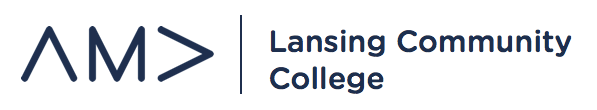 September 11, 2019ICE BREAKER ACTIVITYUPCOMING EVENTS:Northwood University Auto Show – Professional DevelopmentSeptember 27th – bus leaving LCC to Midland early morningBreakfast, lunch, auto showSign-up to attendClassroom Visits – MembershipNeed to begin visiting classrooms Materials – Promo sheets, sign-up sheets, video on websiteStudent Summit on Diversity and Inclusion – Professional DevelopmentFriday, September 20th – 8am-2pm - LCCWorkshops and activities covering a variety of topics.  Breakfast and lunch servedAttendees – Angela, Kaleigh, Devon, Eric, StherlyneLansing 5:01 Downtown Student Welcome Event – MembershipSaturday, September 21st – 4pm-7pm – Cooley StadiumStudent interest committee working on recruiting businessesVolleyball Concessions  - FundraisingSeptember 17th – 5:30pm – Gannon 3rd FloorSign-up to volunteerRegional Conference Update – Professional Development Tickets on sale in Student Life - $10 Promotions in processPerfect Pitch sponsor updateE-Board Meetings – Chapter OperationsThursday’s – 4:00pm – 5:00pmA&S 1117 – front conference roomChapter Plan work